 ΕΝΤΥΠΟ ΥΠΟΒΟΛΗΣ ΕΡΓΑΣΤΗΡΙΑΚΗΣ ΣΥΝΕΔΡΙΑΣστο Πανελλήνιο και Διεθνές Συνέδριο 
«Εκπαιδευτικοί & Εκπαίδευση STE(A)M» STE(A)M educators & educationΠαρακαλούμε, αποθηκεύστε τη φόρμα υποβολής στον υπολογιστή σας, συμπληρώστε τα στοιχεία με πεζά γράμματα και στείλτε την ως επισυναπτόμενο αρχείο με τίτλο: «ΕΡΓΑΣΤΗΡΙΑΚΗ ΣΥΝΕΔΡΙΑ _ ΕΠΙΘΕΤΟ ΣΥΝΤΟΝΙΣΤΗ ΕΡΓΑΣΤΗΡΙΑΚΗΣ ΣΥΝΕΔΡΙΑΣ.docx»ΘΕΜΑ: Μέρος B. Υποβολή Επιμορφωτικής - Εργαστηριακής ΣυνεδρίαςΠερίληψηΗ Περίληψη, η οποία θα είναι σε μία παράγραφο με έκταση 150 λέξεις το ανώτερο, θα πρέπει να περιέχει πληροφορίες για το αντικείμενο και το σκοπό του εργαστηρίου, τις δραστηριότητες και τις ειδικότητες των εκπαιδευτικών στους οποίους απευθύνεται, Λέξεις κλειδιά: Χρησιμοποιήστε 3 έως 5 λέξεις κλειδιά χωρισμένες με κόμμα.ΕισαγωγήΓενική περιγραφή του εργαστηρίου, όπως ο σκοπός του, το κοινό στο οποίο απευθύνεται, οι προαπαιτούμενες γνώσεις, δραστηριότητες κ.λπ. Περιγραφή  Επιμορφωτικής - Εργαστηριακής  ΠαρουσίασηςΗ εργαστηριακή παρουσίαση καλό θα είναι να διακρίνεται σε ενότητες και υποενότητες. Να υπάρχει αναφορά στις μεθόδους, τη διδακτική προσέγγιση, τους επιμέρους στόχους, τα μέσα και τις τεχνικές που θα αξιοποιηθούν για το σχεδιασμό και την εφαρμογή των δραστηριοτήτων. Εργαστηριακά μέσαΠαρακαλούμε να γίνει αναφορά στα μέσα που θα χρησιμοποιηθούν (προαπαιτούμενη υλικοτεχνική υποδομή, εποπτικά μέσα, λογισμικά, εφαρμογές κ.λπ.)ΔραστηριότητεςΠεριγράφονται οι δραστηριότητες που περιλαμβάνει η επιμορφωτική – εργαστηριακή συνεδρία.ΣυμπεράσματαΓίνεται μια ανακεφαλαίωση η οποία εξηγεί συνοπτικά τη σημασία του εργαστηρίου και αναδεικνύει την προστιθέμενη αξία του. Τέλος, παρουσιάζει τα ισχυρά σημεία, προτείνει επεκτάσεις, εναλλακτικές κατευθύνσεις κλπ.ΑναφορέςSurname, A. (2010). Book title. City: Publisher.Surname, A. (2010). Book chapter title. In B. Editor (Ed.), Book title. City: Publisher.Surname, A. (2010). Journal article title. Journal Title, 12, 47-58.Researcher, G. & Scholar, J., (2010). Article title. Online Journal Title, 4, 106-118. Retrieved June 15, 2010, from http://journal.org/articles.html.Author, G., & Coauthor, M. (2010). Conference paper title. In: K. A. Editor, E. Coeditor, & A. G. Thirdeditor (Eds.), Proceedings title (pp. 182-191). Proceedings of the Conference Title; Conference place, Country, Month 3-5, 2010. City: Publisher.Επώνυμο, Α., (2010). Τίτλος βιβλίου. Πόλη: Εκδοτικός οίκος.Επώνυμο, A., Επώνυμο, Β., Επώνυμο Γ. (2010). Τίτλος άρθρου. Τίτλος Περιοδικού, 12, 47-58.Επώνυμο, Α. (2010). Τίτλος. Στο Εκδότης (επιμ.) Πρακτικά Χου Πανελλήνιου Συνεδρίου με διεθνή συμμετοχή Τίτλος Συνεδρίου, 1, 139-150. ΠόληΠαράρτημαΦύλλα ΔραστηριοτήτωνΟΔΗΓΙΕΣ:Οι εργαστηριακές παρουσιάσεις (tutorials & workshops) έχουν έκταση 2-5 σελίδες (συμπεριλαμβανομένων και των βιβλιογραφικών αναφορών). Αφορούν κυρίως σε εργαστήρια παρουσίασης διδακτικών προσεγγίσεων, διδακτικών εργαλείων και πρακτικών STE(A)M στην εκπαίδευση. Ειδικότερα περιλαμβάνονται παρουσιάσεις, διδασκαλίες ή επιμορφώσεις σε διδακτικές προσεγγίσεις και περιβάλλοντα διδασκαλίας, εκπαιδευτικά λογισμικά και άλλες εφαρμογές για εκπαιδευτική χρήση.  Θα πρέπει να υποβληθούν από τους εκπαιδευτές και τυχόν φύλλα εργασίας ή/και τα φύλλα οδηγιών που θα χρησιμοποιηθούν. Η προβλεπόμενη μέγιστη διάρκεια κάθε εργαστηριακής παρουσίασης είναι 90-120 λεπτά. Η σελίδα να είναι μεγέθους Α4 (21 x 29,7 cm), περιθώριο κανονικό (πάνω και κάτω: 2,54 cm, αριστερό και δεξιό: 3,18 cm), γραμματοσειρά Times New Roman, 12 στιγμών. Η στοίχιση πρέπει να είναι πλήρης, και το διάστιχο 1,5. Μπορούν να ενσωματωθούν πίνακες, σχήματα και εικόνες με τις αντίστοιχες λεζάντες. Κάθε φορά που γίνεται αναφορά σε μια πηγή μέσα στο σώμα του κειμένου θα καταγράφεται σε παρένθεση το επώνυμο του συγγραφέα και το έτος δημοσίευσης (Παπαδόπουλος, 2010). Σε όλες τις παραγράφους πρέπει να υπάρχει εσοχή 0,5 cm. Μεταξύ των παραγράφων να μην υπάρχουν διαστήματα ή κενές γραμμές. ΠαραδείγματαΟ Πίνακας 1 αποτελεί ένα παράδειγμα για τη μορφοποίηση πινάκων. Ο τίτλος κάθε πίνακα θα πρέπει να έχει γραμματοσειρά 11-στιγμών με έντονη γραφή και να τοποθετείται πάνω από το σώμα του πίνακα. Το διάστημα του τίτλου θα πρέπει να είναι ως εξής: πριν 12-στιγμές και μετά 6-στιγμές.Οι οριζόντιες γραμμές θα πρέπει να έχουν και τη μορφή του παραδείγματος (να υπάρχουν στην αρχή και στο τέλος του πίνακα). Το πάχος της γραμμής να είναι 1 στ. Δεν επιτρέπεται η χρήση κατακόρυφων γραμμών στους πίνακες.Πίνακας 1. Παράδειγμα μορφοποίησης πίνακαΤο Σχήμα 1 αποτελεί ένα παράδειγμα σχημάτων. Ο τίτλος θα πρέπει να έχει γραμματοσειρά 11-στιγμών με έντονη γραφή και να τοποθετείται κάτω από το σχήμα. Το διάστημα του τίτλου θα πρέπει να είναι ως εξής: πριν 6-στιγμές και μετά 12-στιγμές.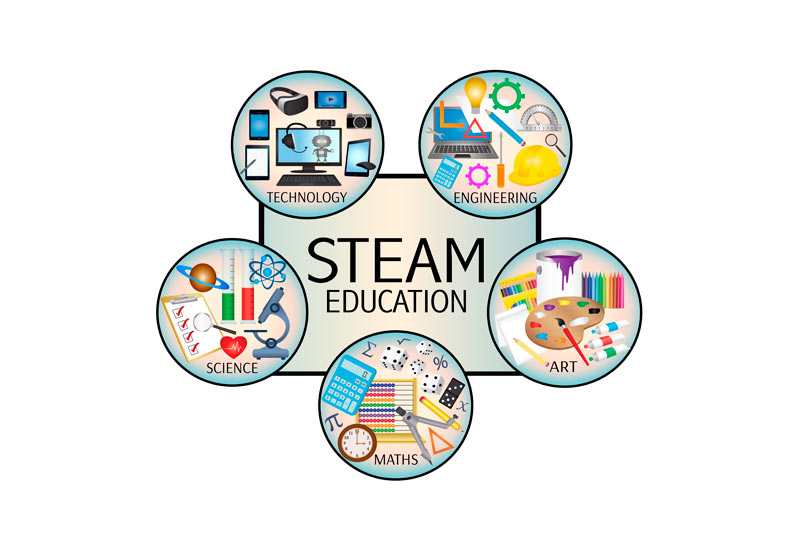 Σχήμα 1. Science, Technology, Engineering, Art and Mathematics (STEAM) Μέρος A. Προσωπικά ΣτοιχείαΜέρος A. Προσωπικά ΣτοιχείαΣΥΝΤΟΝΙΣΤΗΣ ΕΡΓΑΣΤΗΡΙΑΚΗΣ ΣΥΝΕΔΡΙΑΣΣΥΝΤΟΝΙΣΤΗΣ ΕΡΓΑΣΤΗΡΙΑΚΗΣ ΣΥΝΕΔΡΙΑΣΕΠΩΝΥΜΟΟΝΟΜΑΙΔΙΟΤΗΤΑΦΟΡΕΑΣE-mailΤΗΛΕΦΩΝΟΚΙΝΗΤΟ ΤΗΛ.ΛΟΙΠΟΙ ΣΥΝΕΡΓΑΤΕΣ (Επώνυμο, Όνομα, Ιδιότητα, Εργασιακός Φορέας,  Διεύθυνση e-mail)1.2.3.4.5.6.7.Προτεινόμενη Διάρκεια (90’-120’)Γλώσσα ΕργαστηρίουΕπανάληψη του σε (Ελληνικά ή Αγγλικά) Ελληνικά ή   Αγγλικά* Η δήλωση και των δύο γλωσσών σημαίνει πρόθεση-δυνατότητα πραγματοποίησης της συνεδρίας δύο φορέςΔια ζώσης / Εξ ΑποστάσεωςΜέγιστος Αριθμός Συμμετεχόντων : Δια ζώσης ** | Εξ αποστάσεως** Εξοπλισμός Πρακτικές STEAMΣυχνότηταΠοσοστό  %Νηπιαγωγείο9019Δημοτικό39230.5Γυμνάσιο35127.0Λύκειο21623.5Σύνολο1165100.0